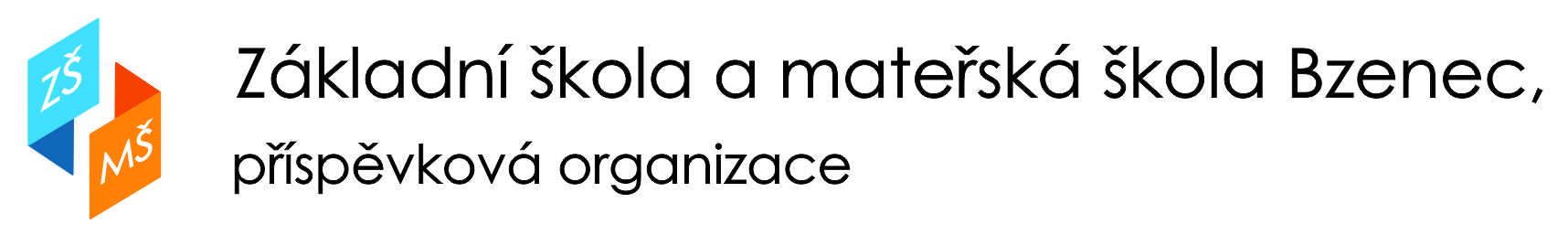 Olšovská 1428, 696 81 Bzenec,    IČO:49939840,    zsbzenec@zsbzenec.cz,    tel: 518384983Ředitel ZŠ a MŠ Bzenec, p. o., přijme od září 2020 školní psycholožku/školního psychologa. Úvazek 1,0 na 12 měsíců, možnost prodloužení.Náplň práce:Psychologická diagnostika a poradenství pro žáky při problémech s učením.Práce s třídními kolektivy, úzká spolupráce se všemi pedagogickými pracovníky školy.Péče o žáky s poruchami chování. Konzultace s rodiči při výchovných a výukových obtížích jejich dětí. Konzultace s rodiči i učiteli ke zprávám z vyšetření v PPP. Pomoc učitelům při vytváření individuálních vzdělávacích plánů a plánů pedagogické podpory.Požadujeme:VŠ vzdělání magisterského směru obor psychologie.Nabízíme:Práci v přátelském kolektivu.Možnost dalšího vzdělávání. Příspěvky FKSP – stravování, rekreace aj.40 dnů dovolené + volno na samostudium.Platové zařazení: 12. (event. 13.) platová třída.Přihlášku spolu se strukturovaným životopisem zašlete, prosím, do 31.5.2020 na adresu: adamec@zsbzenec.cz nebo prostřednictvím datové schránky: d7kp9t6.Mgr. Bc. Jiří Adamec, ředitel školy